NHS Golden Jubilee					 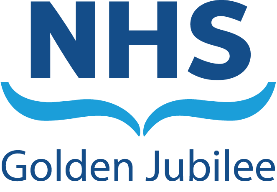 Meeting:	NHS Golden Jubilee Board Meeting date:	25 July 2023Title:	Clinical Governance Committee UpdateResponsible Executive/Non-Executive: 	Morag Brown, Non-Executive Director (Chair)Mark MacGregor, Medical Director Anne Marie Cavanagh, Executive Director of Nursing and AHPReport Author:	Nicki Hamer, Head of Corporate Governance and Board SecretaryPurposeThis is presented to the Board for: AwarenessThis report relates to a:Government policy/directiveLocal policyThis aligns to the following NHS Scotland quality ambition(s):Governance arrangements are aligned to corporate objectives2	Report summary	Clinical Governance Committee (CGC) was held on 6 July 2023, the following key points were noted at the meeting.  The next Clinical Governance Committee meeting is scheduled for 7 September 2023 at 14:00hrs.3 	RecommendationThe Board are asked to note the Clinical Governance Committee Update.Morag Brown Chair – Clinical Governance Committee7 July 2023ItemDetailsDetailsSafeSafeThe Committee noted the ongoing, focused work to resolve Significant Adverse Events (SAEs) and recognised the complexities involved.  The Committee welcomed conclusion of the Guardrail risk and acknowledged the work that was required to resolve this.The Committee approved the Strategic Risk Register and noted that risk B001/22 remained high with the ability to provide full Laboratory services on site due to system provider withdrawal.  The Committee requested assurance that there would be no clinical risk and was informed a further update would be provided at the next meeting. EffectiveEffectiveThe Committee approved the Integrated Performance Report.The Committee noted the Clinical Governance Risk Management Group Update and requested further updates on Scottish Adult Congenital Cardiac Service (SACCS) and the Intra-aortic Balloon Pumps at the next meeting.The Committee approved the Duty of Candour Annual Report 2022/23.The Committee approved the request to reduce the Committee meetings by one governance cycle in 2023/24 and approved the revised Work plan.Person CentredPerson CentredThe Committee approved the Annual Feedback Report 2022/23 including Q4 Feedback Report.The Committee approved the Annual Claims Report.The Committee received a verbal update from Helen Mackie, Associate Medical Director, on Realistic Medicine and requested a more detailed report be presented at the next meeting.The Committee welcomed the Patient Story. This was a positive patient experience with the patient receiving an Angiogram.  The video showcased the holistic approach of care given to this patient.